  SPECYFIKACJA  ISTOTNYCH  WARUNKÓW  ZAMÓWIENIAdo postępowania o udzielenie zamówienia publicznego w trybie przetargu nieograniczonego  o wartości szacunkowej poniżej 207 000 euro(art. 39 ÷46 ustawy z dnia 29 stycznia 2004r. Prawo zamówień publicznych(t.j. Dz.U. z 2013r. poz. 907 z późn. zm.) naDOSTAWĘ RĘKAWICZEK MEDYCZNYCHOznaczenie wg Wspólnego Słownika Zamówień: Kod CPV: 18.42.43.00-0 - rękawice jednorazowe;  Numer sprawy: ZP-2200-56/15SPIS TREŚCI:I.	NAZWA I ADRES ZAMAWIAJĄCEGO.	II.	OPIS PRZEDMIOTU ZAMÓWIENIA, WARUNKI DOTYCZĄCE PRZEDMIOTU I REALIZACJI   ZAMÓWIENIA.III.	TERMIN WYKONANIA  ZAMÓWIENIA.IV.	WARUNKI UDZIAŁU W POSTĘPOWANIU ORAZ OPIS SPOSOBU DOKONYWANIA OCENY SPEŁNIANIA TYCH WARUNKÓW.V.	WYKAZ OŚWIADCZEŃ I DOKUMENTÓW, JAKIE MAJĄ DOSTARCZYĆ WYKONAWCY W CELU POTWIERDZENIA SPEŁNIANIA WARUNKÓW UDZIAŁU W POSTĘPOWANIU ORAZ WYMAGANYCH WARUNKÓW DOTYCZĄCYCH PRZEDMIOTU ZAMÓWIENIA I REALIZACJI ZAMÓWIENIA. ZAWARTOŚĆ OFERTY.	VI.	WYMAGANIA DOTYCZĄCE WADIUM.VII.	INFORMACJA O SPOSOBIE POROZUMIEWANIA SIĘ ZAMAWIAJĄCEGO Z WYKONAWCAMI ORAZ PRZEKAZYWANIA OŚWIADCZEŃ I DOKUMENTÓW, WSKAZANIE OSÓB UPRAWNIONYCH DO POROZUMIEWANIA SIĘ Z WYKONAWCAMI.VIII.        OPIS SPOSOBU PRZYGOTOWANIA OFERTY.IX.	TERMIN ZWIĄZANIA OFERTĄ.	X.	MIEJSCE I TERMIN SKŁADANIA I OTWARCIA OFERT.	XI.	OPIS SPOSOBU OBLICZENIA CENY.	XII.	OPIS KRYTERIÓW, KTÓRYMI ZAMAWIAJĄCY BĘDZIE SIĘ KIEROWAŁ PRZY WYBORZE  OFERTY WRAZ Z PODANIEM ZNACZENIA TYCH KRYTERIÓW ORAZ SPOSOBU OCENY OFERT.	XIII.        ZABEZPIECZENIE NALEŻYTEGO WYKONANIA UMOWY.	XIV.	POZOSTAŁE REGUŁY POSTĘPOWANIA.	XV. 	ISTOTNE DLA STRON POSTANOWIENIA, KTÓRE ZOSTANĄ WPROWADZONE DO TREŚCI ZAWIERANEJ UMOWY W SPRAWIE ZAMÓWIENIA PUBLICZNEGO.XVI.	INFORMACJE O FORMALNOŚCIACH, JAKIE POWINNY BYĆ DOPEŁNIONE PO WYBORZE OFERTY W CELU ZAWARCIA UMOWY W SPRAWIE ZAMÓWIENIA PUBLICZNEGO.	XVII        POUCZENIE O ŚRODKACH OCHRONY PRAWNEJ PRZYSŁUGUJĄCYCH WYKONAWCY W TOKU POSTĘPOWANIA                  O UDZIELENIE ZAMÓWIENIA.SPIS ZAŁĄCZNIKÓW:Załącznik nr 1 - Formularz oferty,Załącznik nr 2; 2.1. oraz 2.2. - Formularz oświadczeń, Załącznik nr 3 -  Wzór umowy,Załącznik nr 4 - Formularz asortymentowo – cenowy,Załącznik nr 5 - Formularz oświadczenia dotyczący przedmiotu zamówieniaSpecyfikacja istotnych warunków zamówienia składa się z 24 ponumerowanych stron.Specyfikację istotnych warunków zamówieniazatwierdził ZarządI. Nazwa i adres zamawiającegoSosnowiecki Szpital Miejski sp. z o.o., 41-219 Sosnowiec ul. Szpitalna 1 Regon: 240837054; NIP: 644-35-04-464Tel. (032) 41 30 125, Fax (032) 41 30 131www.szpital.sosnowiec.pl; zamowieniapubliczne@szpital.sosnowiec.plII. Opis przedmiotu zamówienia, warunki dotyczące przedmiotu i realizacji zamówienia1. Przedmiotem zamówienia jest dostawa jednorazowych rękawiczek medycznych. Zamówienie składa się z 3 części tzw. pakietów, z których każdy stanowi oddzielny przedmiot zamówienia. Pakiet nr 1 – rękawice diagnostyczne;Pakiet nr 2 – rękawice nitrylowe;Pakiet nr 3 – rękawice nitrylowe specjalistyczne.2.  Szczegółowy opis przedmiotu zamówienia, asortyment i ilości znajduje się w załącznikach nr 4.1 – 4.3 do SIWZ.3. Przedmiot i warunki realizacji niniejszego zamówienia winny być zgodne z ustawą z dnia 20 maja 2010 roku o wyrobach medycznych (t.j. Dz. U. z 2015r. poz. 876) oraz z innymi obowiązującymi przepisami prawymi w tym zakresie.4. Wykonawca zobowiązany jest zapewnić nie krótszy niż 24 miesięczny (od daty dostawy przedmiotu zamówienia do szpitala) okres przydatności do użycia przedmiotu zamówienia.5.   Termin płatności: do 30 dni od dnia otrzymania prawidłowo wystawionego oryginału faktury.III. Termin i miejsce realizacji zamówieniaPrzedmiot zamówienia będzie realizowany w terminie do 12 miesięcy od dnia zawarcia umowy lub do wyczerpania wartości umowy w zależności, które zdarzenie nastąpi pierwsze. 2.  Sukcesywne dostawy z rozładunkiem odbywać się będą w miejscach i w ilościach wskazanych 
w zamówieniu złożonym przez Zamawiającego, w terminie do 3 dni roboczych (od poniedziałku do piątku) od dnia złożenia zamówienia telefonicznego, faksem lub e-mail'em.  3.  Miejsce dostawy: magazyny zaopatrzenia Sosnowieckiego Szpitala Miejskiego sp. z o.o., przy ul. Zegadłowicza 3 oraz przy ul. Szpitalnej 1 – zgodnie ze wskazaniem Zamawiającego. IV. Warunki udziału w postępowaniu oraz opis sposobu dokonywania oceny spełniania tych warunków O udzielenie zamówienia mogą ubiegać się Wykonawcy, którzy:a. spełniają warunki udziału w postępowaniu określone w art. 22 ust. 1 ustawy Pzp,b.  nie podlegają wykluczeniu z postępowania o udzielenie zamówienia publicznego na podstawie art. 24 ust.1 ustawy Pzp.Spełnianie warunków udziału Wykonawcy w postępowaniu oceniane będzie na podstawie analizy treści złożonych przez Wykonawcę oświadczeń i dokumentów wymaganych przez Zamawiającego wymienionych w części V SIWZ.V. Wykaz oświadczeń i dokumentów, jakie mają dostarczyć Wykonawcy w celu potwierdzenia spełniania warunków udziału w postępowaniu oraz wymaganych warunków dotyczących przedmiotu zamówienia i realizacji zamówienia. Zawartość oferty1. W celu wykazania braku podstaw do wykluczenia z postępowania o udzielenie zamówienia Wykonawcy w okolicznościach, o których mowa w art. 24 ust. 1 ustawy Prawo zamówień publicznych, należy złożyć:1.1. oświadczenie, według załącznika nr 2, 2.1 i 2.2 do SIWZ,1.2.aktualny odpis z właściwego rejestru, lub z centralnej ewidencji i informacji o działalności gospodarczej, jeżeli odrębne przepisy wymagają wpisu do rejestru lub ewidencji, w celu wykazania braku podstaw do wykluczenia w oparciu o art. 24 ust. 1 pkt 2 ustawy, wystawionego nie wcześniej niż 6 miesięcy przed upływem terminu składania ofert;1.3. lista podmiotów należących do tej samej grupy kapitałowej w rozumieniu ustawy z dnia 16 lutego 2007 r. o ochronie konkurencji i konsumentów (w przypadku przynależności do tej samej grupy kapitałowej).Jeżeli wykonawca ma siedzibę lub miejsce zamieszkania poza terytorium Rzeczypospolitej Polskiej stosuje się odpowiednio § 4 Rozporządzenia Prezesa Rady Ministrów z dnia 19 lutego 2013 roku w sprawie rodzajów dokumentów, jakich może żądać Zamawiający od Wykonawcy oraz form, w jakich te dokumenty mogą być składane (Dz.U.z 2013 poz. 231).2.W celu potwierdzenia, że oferowany przedmiot zamówienia odpowiada wymaganiom Zamawiającego należy złożyć:a) oświadczenie, że oferowany asortyment posiada aktualne świadectwa dopuszczenia do obrotu na rynku polskim zgodne z ustawą o wyrobach medycznych z dnia 20 maja 2010r. (t.j. Dz. U. z 2015r. poz. 876) oraz z innymi obowiązującymi przepisami prawnymi w tym zakresie, o ile oferowany przedmiot jest wyrobem medycznym – według załącznika nr 5 do SIWZ. b) opis produktów, które mają być dostarczone, w postaci katalogu lub ulotki z opakowania handlowego (złożone dokumenty powinny potwierdzać wszystkie wymagane przez Zamawiającego (opisane w formularzu asortymentowo-cenowym)  warunki dotyczące przedmiotu zamówienia)  Zaleca się opisanie przedstawionych dokumentów numerem pakietu i pozycji, których dotyczą. c) oświadczenie według załącznika nr 5 do SIWZ (o spełnieniu warunków dotyczących przedmiotu zamówienia). d) przedłożyć próbki oferowanego asortymentu – w zakresie: Pakiet nr 1 poz. 3 lub 4, oraz poz. 6 lub 7; Pakiet nr 2 poz. 3 lub 4;  Pakiet nr 3 poz. 2 lub 3. Wykonawca winien dołączyć do oferty próbki oferowanych produktów w ilości co najmniej 1 szt.   wymaganej jednostki miary, tj. 1 opakowanie.  Zaleca się opisanie przedstawionych dokumentów numerem pakietu i pozycji, których dotyczą. e) oświadczenie Wykonawcy mówiące o tym, że oferowane wyroby odpowiadają określonym normom i specyfikacjom technicznym określonym w SIWZ (według załącznika nr 5 do SIWZ).3. Wszystkie w/w dokumenty powinny być przedstawione w formie oryginałów lub kserokopii poświadczonej za zgodność z oryginałem przez osoby(ę) uprawnione do składania oświadczeń woli w  imieniu Wykonawcy.4. Zgodnie z art. 26 ust. 2b, Wykonawca może polegać na wiedzy i doświadczeniu, potencjale technicznym, osobach zdolnych do wykonania zamówienia lub zdolnościach finansowych lub ekonomicznych innych podmiotów, niezależnie od charakteru prawnego łączących go z nimi stosunków. Wykonawca w takiej sytuacji zobowiązany jest udowodnić Zamawiającemu, iż będzie dysponował tymi zasobami w trakcie realizacji zamówienia, w szczególności przedstawiając w tym celu pisemne zobowiązanie (w oryginale) tych podmiotów do oddania mu do dyspozycji niezbędnych zasobów na potrzeby wykonania zamówienia.4.1 Treść zobowiązania podmiotu trzeciego powinna określać: podmiot trzeci udostępniający swoje zasoby,  wykonawcę na rzecz którego udostępniane są zasoby, nazwę zamówienia dla realizacji którego udostępniane są zasoby,  zasoby, które podmiot trzeci udostępnia (czego konkretnie dotyczy zobowiązanie oraz w jaki sposób będzie ono wykonane),  czas na jaki zasoby te są udostępnione, formę w jakiej podmiot trzeci będzie uczestniczył w wykonywaniu zamówienia, jeżeli udostępnienie dotyczy zasobów wiedzy i doświadczenia (w sytuacji gdy przedmiotem udzielenia są zasoby nierozerwalnie związane z podmiotem ich udzielającym, niemożliwe do samodzielnego obrotu i dalszego udzielenia ich bez zaangażowania tego podmiotu w wykonanie zamówienia, taki dokument powinien zawierać wyraźne nawiązanie do uczestnictwa tego podmiotu w wykonaniu zamówienia).      Zobowiązanie podmiotu trzeciego powinno być podpisane przez osobę/osoby posiadające prawo reprezentowania podmiotu trzeciego zgodnie z zasadą reprezentacji określoną we właściwym rejestrze lub innym dokumencie właściwym dla formy organizacyjnej tego podmiotu lub osobę/osoby posiadające prawo reprezentowania podmiotu trzeciego na podstawie odrębnego umocowania (pełnomocnictwa). Pełnomocnictwo to, w oryginale lub kopii potwierdzonej za zgodność z oryginałem przez wykonawcę lub dany podmiot trzeci, musi zostać załączone do oferty. Zobowiązanie podmiotów trzecich do udostępnienia zasobów winno zostać złożone w oryginale.4.2 Jeżeli wykonawca, wykazując spełnienie warunków, o których mowa w art. 22 ust.1 ustawy Pzp polega na zasobach innych podmiotów na zasadach określonych w art. 26 ust. 2b ustawy Pzp, a podmioty te będą brały udział w realizacji części zamówienia, zamawiający żąda od wykonawcy przedstawienia w odniesieniu do tych podmiotów dokumentów określonych w pkt: V.1.2  SIWZ.5. Dla Wykonawców występujących wspólnie (spółka cywilna, konsorcjum) ma w szczególności zastosowanie art. 23 Prawa zamówień publicznych. Oferta winna zawierać dokument potwierdzający ustanowienie pełnomocnika do reprezentowania ich w niniejszym postępowaniu o udzielenie zamówienia publicznego albo reprezentowania w postępowaniu i zawarcia umowy w sprawie zamówienia publicznego (forma pełnomocnictwa: oryginał lub kopia poświadczona za zgodność z oryginałem przez notariusza). Warunki określone w art. 22 ust. 1 pkt 2, 3, 4  Prawa zamówień publicznych mogą być spełnione przez jednego z Wykonawców lub Wykonawców łącznie. Pozostałe warunki dotyczące Wykonawcy stosuje się odpowiednio do Wykonawców. 5.1. Dokumenty związane z brakiem podstaw do wykluczenia z przetargu wspólnicy spółki cywilnej i konsorcjanci muszą złożyć oddzielnie, tj. każdy ze wspólników/konsorcjantów musi przedłożyć oddzielne oświadczenie, dotyczące wyłącznie jego osoby.6. Pełnomocnictwo – jeśli Wykonawcę reprezentuje pełnomocnik. Forma pełnomocnictwa: oryginał lub kopia poświadczona za zgodność z oryginałem przez notariusza.7. Wykonawca składa wypełnione czytelnie, podpisane i opieczętowane przez osobę/osoby uprawnione do reprezentowania Wykonawcy:-  formularz ofertowy  wg wzoru stanowiącego załącznik nr 1 do SIWZ,-  formularz oświadczeń wg wzoru stanowiącego załącznik nr 2 oraz 2.1 i 2.2  do SIWZ,- lista podmiotów należących do tej samej grupy kapitałowej w rozumieniu ustawy z dnia 16 lutego 2007r. o ochronie konkurencji i konsumentów albo informacja o tym, że nie należy do grupy kapitałowej.-  formularz asortymentowo–cenowy wg wzoru stanowiącego załącznik nr 4 do SIWZ (odpowiednio do Pakietów, do których Wykonawca przystępuje),- formularz oświadczenia dotyczący przedmiotu zamówienia wg wzoru stanowiącego załącznik nr 5 do SIWZ.- pozostałe dokumenty określone w pkt. 2.Zamawiający wymaga, aby dokumenty określone w pkt. 7 sporządzone były zgodnie z załącznikami w pełnym brzmieniu. Tym samym zaleca się wypełnienie załączników nr 1, 2, 2.1, 2.2, 4 oraz 5 na drukach stanowiących załączniki do niniejszej SIWZ.VI. Wymagania dotyczące wadiumW zakresie Pakietu nr 3 Zamawiający nie przewiduje obowiązku wniesienia wadiumZamawiający wymaga wniesienia wadium dla Pakietu nr 1 w wysokości  5 500,00 zł oraz w zakresie Pakietu nr 2 w wysokości 600,00 zł3. Wadium należy wpłacić przelewem  na rachunek bankowy:Bank PKO BP S.A. o/Sosnowiec, numer konta:  59 1020 2498 0000 8402 0025 7089z oznaczeniem: Przetarg znak: ZP-2200-56/15  na DOSTAWĘ RĘKAWICZEK MEDYCZNYCH3.1. Wadium musi być wniesione do Zamawiającego przed terminem składania oferty.4.Wadium może być wnoszone w formie:a) pieniądza (przelew),b) poręczeń bankowych lub poręczeniach spółdzielczej kasy oszczędnościowo-kredytowej, z tym że poręczenie kasy jest zawsze poręczeniem pieniężnym,c) gwarancji bankowych,d) gwarancji ubezpieczeniowych,e) poręczeniach udzielanych przez podmioty, o których mowy w art. 6b ust. 5 pkt 2 ustawy z dnia 9 listopada 2000r. o utworzeniu Polskiej Agencji Rozwoju Przedsiębiorczości (Dz. U. z 2007r. Nr 42, poz. 275).Wadium w formie ww. poręczeń i gwarancji należy wnieść do kasy Sosnowieckiego Szpitala Miejskiego sp. z o.o. w Sosnowcu, ul. Szpitalna 1. Zaleca się, aby kserokopia gwarancji lub poręczenia była dołączona do oferty. 5. Zgodnie z art. 46 ustawy Prawo zamówień publicznych:1. Zamawiający zwraca wadium wszystkim Wykonawcom niezwłocznie po wyborze oferty najkorzystniejszej lub unieważnieniu postępowania, z wyjątkiem Wykonawcy, którego oferta została wybrana, jako najkorzystniejsza, z zastrzeżeniem ust. 4a.2. Wykonawcy, którego oferta została wybrana, jako najkorzystniejsza, Zamawiający zwraca wadium niezwłocznie po zawarciu umowy w sprawie zamówienia publicznego.3. Zamawiający zwraca niezwłocznie wadium, na wniosek Wykonawcy, który wycofał ofertę przed upływem terminu składania ofert.4. Zamawiający żąda ponownego wniesienia wadium przez Wykonawcę, któremu zwrócono wadium na podstawie ust. 1, jeżeli w wyniku rozstrzygnięcia odwołania jego oferta została wybrana, jako najkorzystniejsza. Wykonawca wnosi wadium w terminie określonym przez Zamawiającego.5. Jeżeli wadium wniesiono w pieniądzu, Zamawiający zwraca je wraz z odsetkami wynikającymi z umowy rachunku bankowego, na którym było ono przechowywane, pomniejszone o koszty prowadzenia rachunku bankowego oraz prowizji bankowej za przelew pieniędzy na rachunek bankowy wskazany przez wykonawcę.6. Zamawiający zatrzymuje wadium wraz z odsetkami, jeżeli Wykonawca w odpowiedzi na wezwanie, o którym mowa w art. 26 ust. 3, nie złożył dokumentów lub oświadczeń, o których mowa w art. 25 ust. 1 ustawy PZP, lub pełnomocnictw, listy podmiotów należących do tej samej grupy kapitałowej, o której mowa w art. 24 ust. 2 pkt 5, lub informacji o tym, że nie należy do grupy kapitałowej lub nie wyraził zgody na poprawienie omyłki, o której mowa w art. 87 ust. 2 pkt 3, co powodowało brak możliwości wybrania oferty złożonej przez wykonawcę jako najkorzystniejszej.7. Zamawiający zatrzymuje wadium wraz z odsetkami, jeżeli Wykonawca, którego oferta została wybrana:1) odmówił podpisania umowy w sprawie zamówienia publicznego na warunkach określonych w ofercie;2) zawarcie umowy w sprawie zamówienia publicznego stało się niemożliwe z przyczyn leżących po stronie Wykonawcy.VII. Informacja o sposobie porozumiewania się zamawiającego z wykonawcami oraz przekazywania oświadczeń i dokumentów, wskazanie osób uprawnionych do porozumiewania się z WykonawcamiZamawiający dopuszcza elektroniczną formę porozumiewania się z Wykonawcami za pomocą e-maila oraz faxu. Jeżeli Zamawiający lub Wykonawca przekazują oświadczenia, wnioski, zawiadomienia oraz informacje drogą elektroniczną lub faxem, każda ze stron na żądanie drugiej potwierdza fakt ich otrzymania.Zgodnie z art. 38 ust. 1 ustawy Prawo zamówień publicznych Wykonawca może zwrócić się do Zamawiającego o wyjaśnienie treści Specyfikacji Istotnych Warunków Zamówienia. 3. Zamawiający niezwłocznie udzieli wyjaśnień, nie później jednak niż na 2 dni przed upływem terminu składania ofert, pod warunkiem, że wniosek o wyjaśnienie treści SIWZ wpłynął do Zamawiającego nie później niż do końca dnia, w którym upływa połowa wyznaczonego terminu składania ofert.4. Zgodnie z art. 38 ust. 1a ustawy Prawo zamówień publicznych, jeżeli wniosek o wyjaśnienie treści specyfikacji istotnych warunków zamówienia wpłynie po upływie terminu składania wniosków, Zamawiający może udzielić wyjaśnień albo pozostawić wniosek bez rozpoznania.5. Zgodnie z art. 38 ust. 1b ustawy Prawo zamówień publicznych przedłużenie terminu składania ofert nie wpływa na bieg terminu składania wniosku, o którym mowa w pkt. 2.  Do kontaktu z Wykonawcami w sprawach jw. upoważniony jest Dział Zamówień Publicznych, tel: (032) 41 30 125 fax: (032) 41 30 131, e – mail: zamowieniapubliczne@szpital.sosnowiec.plZaleca się przesyłanie zapytań do treści SIWZ w formacie WORD na wyżej podany adres poczty elektronicznej.Opis sposobu przygotowania oferty1. Wykonawca winien zapoznać się ze wszystkimi rozdziałami oraz załącznikami składającymi się na Specyfikację Istotnych Warunków Zamówienia.2. Wykonawca ma prawo złożyć tylko jedną ofertę, zgodnie z wymaganiami określonymi w niniejszej Specyfikacji Istotnych Warunków Zamówienia (na jeden lub kilka Pakietów).3. Formularz ofertowy należy wypełnić według warunków i postanowień SIWZ. W przypadku, gdy jakakolwiek część z tych dokumentów nie dotyczy Wykonawcy Zamawiający zaleca wpisanie: „nie dotyczy”. 4. Ofertę należy sporządzić czytelnie w języku polskim w formie pisemnej.5. Oferta, wszelkie składane dokumenty i oświadczenia muszą być podpisane przez osobę lub osoby upoważnione do reprezentowania Wykonawcy. Podpisy powinny być czytelne lub opatrzone imienną pieczątką.6. Wszystkie dokumenty i oświadczenia w językach obcych należy dostarczyć przetłumaczone na język polski.7. Oferta wraz z wszystkimi załączonymi dokumentami i oświadczeniami powinna stanowić jedną całość. Wszystkie strony należy połączyć z sobą (zszyć, spiąć, zbindować lub w inny sposób).8. Wszelkie poprawki lub zmiany dokonane w treści oferty muszą być parafowane przez osoby wskazane w pkt. 5. Brak parafy powoduje uznanie poprawki za nieistniejącą.9. W sytuacji, gdy oferta zawiera informacje stanowiące tajemnicę przedsiębiorstwa w rozumieniu przepisów ustawy o zwalczaniu nieuczciwej konkurencji (Dz. U. 2003r. Nr 153, poz. 1503 z późn. zm.), Wykonawca winien wraz z uzasadnieniem w sposób nie budzący wątpliwości zastrzec, które spośród zawartych w ofercie informacji stanowią tajemnicę przedsiębiorstwa i nie mogą być udostępniane innym uczestnikom postępowania. Informacje te winny być umieszczone odrębnie od pozostałych informacji zawartych w ofercie, w osobnej wewnętrznej kopercie, oznaczonej klauzulą o treści: „DOKUMENT STANOWI TAJEMNICĘ PRZEDSIĘBIORSTWA W ROZUMIENIU ART. 11 ust. 4 USTAWY O ZWALCZANIU NIEUCZCIWEJ KONKURENCJI (Dz. U. z 2003r. Nr 153, poz. 1503 z poźn. zm.)”.10. Ofertę należy umieścić w zamkniętej kopercie, opisanej w następujący sposób: 11. Wycofanie oferty lub jej zmiany:Wykonawca może wprowadzić zmiany do złożonej oferty bądź wycofać ofertę pod warunkiem, że Zamawiający otrzyma pisemne powiadomienie o wprowadzeniu zmian bądź wycofaniu oferty przed upływem terminu składania ofertPowiadomienie o wprowadzeniu zmian musi być złożone na takich samych zasadach jak składana oferta – w zamkniętej kopercie odpowiednio oznakowanej napisem „zmiana”.Koperty oznaczone napisem „zmiana” zostaną otwarte przy otwieraniu oferty Wykonawcy, który wprowadził zmianę i po stwierdzeniu poprawności procedury dokonania zmian zostaną dołączone do oferty.Oferta wycofana zostanie zwrócona Wykonawcy na jego koszt. Termin związania ofertą1. Termin związania ofertą wynosi 30 dni, licząc od upływu terminu składania ofert.X.  Miejsce i termin składania i otwarcia ofertOferty należy złożyć w Sosnowieckim Szpitalu Miejskim sp. z o.o., 41-219 Sosnowiec, ul. Szpitalna 1, Sekretariat III piętro do dnia 28.10.2015r.  do godz. 1000 .Oferta złożona po terminie zostanie zwrócona Wykonawcy zgodnie z art. 84 ust.2 ustawy Prawo zamówień publicznych.3. Zamawiający otworzy oferty w dniu 28.10.2015r. o godz. 1030 w Dziale Zamówień Publicznych Sosnowieckiego Szpitala Miejskiego sp. z o.o., 41-219 Sosnowiec, ul. Szpitalna 1, budynek przy portierni głównej. Otwarcie ofert jest jawne.XI. Opis sposobu obliczenia cenyWykonawca poda cenę ofertową na formularzu ofertowym (załącznik nr 1).                                     Sposób obliczenia ceny (odpowiednio w Załącznikach 4.1 – 4.3): wartość poszczególnego asortymentu: cena jednostkowa netto x ilość = wartość netto + podatek VAT = wartość brutto, WARTOŚĆ OGÓŁEM: netto: zsumowane wartości netto poszczególnych pozycji w kolumnie 8, brutto: zsumowane wartości brutto poszczególnych pozycji w kolumnie 9.. Oferta musi zawierać ostateczną, sumaryczną cenę obejmującą wszystkie koszty z uwzględnieniem wszystkich opłat i podatków.Cena oferty powinna być skalkulowana w sposób jednoznaczny, obejmujący wartość oferty, koszty dostawy do Zamawiającego, ubezpieczenia na czas transportu.Ceny jednostkowe, cena łączna, podatek VAT należy podać do dwóch miejsc po przecinku.Cena ma być wyrażona w złotych polskich.Cena winna być obliczona na podstawie cen jednostkowych wg asortymentu określonego w załączniku 4 do SIWZ. UWAGA! Wszystkie kwoty wskazane w formularzu ofertowym i formularzu asortymentowo-cenowym należy podać w zaokrągleniu do pełnych groszy (do dwóch miejsc po przecinku) zgodnie z zasadą określoną w §5 ust. 6 Rozporządzenia Ministra Finansów z dnia 28 listopada 2008 r. w sprawie zwrotu podatku niektórym podatnikom, wystawiania faktur, (...) (Dz. U. Nr 212, poz. 1337)- "końcówki poniżej 0,5 grosza pomija się, a końcówki 0,5 grosza i wyższe zaokrągla się do 1 grosza".2. Jeżeli zostanie złożona oferta, której wybór prowadziłby do powstania obowiązku podatkowego Zamawiającego, zgodnie z przepisami o podatku od towarów i usług w zakresie dotyczącym wewnątrz wspólnotowego nabycia towarów, Zamawiający w celu oceny takiej oferty doliczy do przedstawionej w niej ceny podatek od towarów i usług, który miałby obowiązek wpłacić zgodnie z obowiązującymi przepisami.XII. Opis kryteriów, którymi zamawiający będzie się kierował przy wyborze oferty wraz z podaniem znaczenia tych kryteriów oraz sposobu oceny ofertCena  – 80%Jakość – 20%Sposób obliczania liczby punktów badanej oferty za cenę:Cmin – cena najniższa spośród badanych ofert, Cn – cena badanej oferty100 – stały współczynnik, P – liczba punktówP = ( Cmin / Cn ) x 100 x 80% Sposób obliczania liczby punktów badanej oferty za „jakość” :Zamawiający przyzna podpunkty w kryterium „jakość” zgodnie z następującym systemem: Oferta Wykonawcy, który zaoferuje przedmiot zamówienia o cechach wskazanych w tabeli otrzyma odpowiednią (wynikającą z tabeli) ilość podpunktów.P= (Jn / Jmax) x 100 x 20%Jn – ilość podpunktów w badanej ofercieJmax – maksymalna ilość podpunktów do uzyskania w kryterium „jakość”100 – stały współczynnikZa najkorzystniejszą zostanie uznana oferta z największą liczbą punktów za oba kryteria XIII. Zabezpieczenie należytego wykonania umowyZamawiający nie wymaga wniesienia zabezpieczenia należytego wykonania umowy.XIV. Pozostałe reguły postępowania1. Zamawiający nie przewiduje przeprowadzenia aukcji elektronicznej, nie ustanawia dynamicznego systemu zakupów oraz nie zamierza zawrzeć umowy ramowej.2.  Zamawiający nie dopuszcza możliwości składania ofert wariantowych.3. Zamawiający nie przewiduje udzielenia zamówień uzupełniających określonych w art. 67 ust. 1, pkt.7 ustawy Pzp.4. Zgodnie z Księgą Jakości Zarządzania Środowiskowego oraz Zarządzania Bezpieczeństwem i Higieną Pracy – pkt. 7.4.2 Zamawiający dokona oceny dostawców/Wykonawców.XV. Istotne dla stron postanowienia, które zostaną wprowadzone do treści zawieranej umowy w sprawie zamówienia publicznego Wzór umowy stanowi załącznik nr 3 do SIWZ.XVI. 	Informacje o formalnościach, jakie powinny być dopełnione po wyborze oferty w celu zawarcia umowy w sprawie zamówienia publicznego.	Zamawiający zawrze umowę w sprawie zamówienia publicznego, z zastrzeżeniem art. 183, 
w terminie nie krótszym niż 5 dni od dnia przesłania zawiadomienia (faks lub drogą elektroniczną) o wyborze najkorzystniejszej oferty.2. Zamawiający może zawrzeć umowę przed terminem 5 dni od dnia przekazania informacji 
o wyborze oferty, jeżeli:a) do postępowaniu zostanie złożona tylko jedna oferta,b) nie zostanie odrzucona żadna oferta,c) nie zostanie wykluczony żaden Wykonawca.3. Miejsce i termin podpisania umowy Zamawiający wskaże wybranemu w wyniku niniejszego postępowania Wykonawcy.4. Jeżeli wybrana oferta została złożona przez Wykonawców, o których mowa w art. 23 ustawy Prawo zamówień publicznych, Zamawiający będzie żądał przed zawarciem umowy w sprawie niniejszego zamówienia umowy regulującej współpracę tych Wykonawców.XVII. Pouczenie o środkach ochrony prawnej przysługujących wykonawcy w toku postępowania o udzielenie zamówienia1. W toku postępowania o udzielenie zamówienia publicznego Wykonawcy przysługują środki ochrony prawnej przewidziane w Dziale VI ustawy Prawo zamówień publicznych (t.j. Dz.U.
z 2013r. poz. 907 z późn. zm.).2. Informacje ogólne.a) środki ochrony prawnej przysługują Wykonawcy, a także innemu podmiotowi, jeżeli ma lub miał interes w uzyskaniu danego zamówienia oraz poniósł lub może ponieść szkodę
w wyniku naruszenia przez Zamawiającego przepisów ustawy Pzp,b) środki ochrony prawnej wobec ogłoszenia o zamówieniu oraz SIWZ przysługują również organizacjom wpisanym na listę, o której mowa w art. 154 pkt. 5 ustawy Pzp,c) środkami ochrony prawnej w niniejszym postępowaniu są:- przekazanie informacji o nieprawidłowościach Zamawiającemu w oparciu o art. 181 ustawy Pzp,- wniesienie odwołania na podstawie art. 180 ust. 2 ustawy Pzp,- skarga do sądu.Załącznik nr 1ZP-2200-56/15              				……………………………………                                                                                                                     (pieczęć firmowa )					Formularz ofertyNazwa Wykonawcy: ..................................................................................................siedziba/adres: .........................................................................................................................Regon: ........................................................... NIP: ..........................................
telefon:...............................................fax: .........................................................e–mail:................................................................................................................1. Przystępując do postępowania o udzielenie zamówienia publicznego w trybie przetargu nieograniczonego na: DOSTAWĘ RĘKAWICZEK MEDYCZNYCHoferuję  wykonanie przedmiotowego zamówienia na warunkach określonych w SIWZ:Pakiet nr 1 – rękawice diagnostyczne Proszę wpisać „1,5”  lub  „1,0”.Pakiet nr 2 – rękawice nitrylowe Proszę wpisać „1,5”  lub  „1,0”.Pakiet nr 3 – rękawice nitrylowe specjalistyczne Proszę wpisać „1,5”  lub  „1,0”.2. Warunki płatności: Oferujemy płatność w terminie do 30 dni od daty otrzymania przez Zamawiającego faktury wystawionej po dostawie zamówionej części przedmiotu zamówienia.3. Termin wykonania zamówienia:Dostawy przedmiotu zamówienia odbywać się będą  w terminie do 12 miesięcy od dnia zawarcia umowy lub do wyczerpania wartości umowy w zależności, które zdarzenie nastąpi pierwsze. 4.  Oświadczam, że:Projekt umowy został przeze mnie zaakceptowany. Zobowiązuję się w przypadku wyboru mojej oferty do zawarcia umowy na określonych w niej warunkach, w miejscu i terminie wyznaczonym przez Zamawiającego. Jestem związany niniejszą ofertą przez czas wskazany w SIWZ.Data:	   ..............................			                                                         ..............................................................(podpis i pieczątka osoby upoważnionejdo reprezentowania Wykonawcy)Załącznik nr 2ZP-2200-56/15OŚWIADCZENIE WYKONAWCYo spełnianiu warunków udziału w postępowaniu Wykonawca/Wykonawcy (pełna nazwa i adres)*....................................................................................................................................................................................................................................................................................................................................................................................................................................................................................................................................................................................................................................* Uwaga:1) w przypadku Wykonawców wspólnie ubiegających się o zamówienie (np. konsorcjum, spółka cywilna tj. wspólnicy spółki cywilnej) należy wymienić wszystkich Wykonawców wspólnie ubiegających się o zamówienie (w przypadku spółki cywilnej należy wymienić wszystkich wspólników spółki cywilnej)2) w przypadku osób fizycznych składających ofertę zgodnie z art. 434 Kodeku Cywilnego nazwą (firmą) osoby fizycznej jest jej imię i nazwisko, w przypadku spółki cywilnej należy wpisać imiona i nazwiska wszystkich wspólnikówPrzystępując do przedmiotowego postępowania oświadczamy, że:1. Zgodnie z art. 22 ust. 1 ustawy Prawo zamówień publicznych spełniam warunki dotyczące:1.1  posiadania uprawnień do wykonywania określonej działalności lub czynności,1.2  posiadania wiedzy i doświadczenia,1.3 dysponowania odpowiednim potencjałem technicznym oraz osobami zdolnymi do wykonania zamówienia,1.4 sytuacji ekonomicznej i finansowej.Data:	   ............................................................................................(podpis i pieczątka osoby upoważnionejdo reprezentowania firmy lub wykonawców występujących wspólnie)Załącznik nr 2.1.ZP-2200-56/15OŚWIADCZENIE WYKONAWCY o nie podleganiu wykluczeniuDane Wykonawcy/ Wykonawców występujących wspólnie*: ........................................................................................................................................................................................................................* W przypadku Wykonawców wspólnie ubiegających się o udzielenie zamówienia należy podać dane (imię i nazwisko) dotyczące każdego z tych wykonawców.  Przystępując do przedmiotowego postępowania oświadczam, że:Nie podlegam wykluczeniu o udzielenie zamówienia na podstawie art. 24 ustawy Prawo zamówień publicznych.Data:	   ............................................................................................(podpis i pieczątka Wykonawcy)	Uwaga:Zgodnie z art. 23 ust. 3 ustawy Prawo zamówień publicznych przepisy dotyczące Wykonawcy stosuje się odpowiednio do Wykonawców, którzy wspólnie ubiegają się o udzielenie zamówienia (tj. w szczególności członków konsorcjum i wspólników spółki cywilnej).Załącznik nr 2.2.ZP-2200-56/15OŚWIADCZENIE O PRZYNALEŻNOŚCI DO GRUPY KAPITAŁOWEJDane Wykonawcy/ Wykonawców występujących wspólnie*: ........................................................................................................................................................................................................................* W przypadku Wykonawców wspólnie ubiegających się o udzielenie zamówienia należy podać dane (imię i nazwisko) dotyczące każdego z tych wykonawców.  Przystępując do postępowania o udzielenie zamówienia publicznego, zgodnie z art. 26 ust. 2 pkt 2d ustawy z dnia 29 stycznia 2004 r. Prawo zamówień publicznych (t.j. Dz.U. z 2013r. poz. 907 z późn. zm.), oświadczamy, że:nie należymy /należymy (niepotrzebne skreślić) do grupy kapitałowej,w rozumieniu ustawy z dnia 16 lutego 2007 r. o ochronie konkurencji i konsumentów (Dz. U. Nr 50, poz. 331 z późn. zm.), o której mowa w art. 24 ust. 2 pkt 5 ustawy Pzp ** dołączamy do oferty listę podmiotów należących do tej samej grupy kapitałowej (w przypadku przynależności do grupy)Data:	   ............................................................................................(podpis i pieczątka Wykonawcy)	Uwaga:Zgodnie z art. 23 ust. 3 ustawy Prawo zamówień publicznych przepisy dotyczące Wykonawcy stosuje się odpowiednio do Wykonawców, którzy wspólnie ubiegają się o udzielenie zamówienia (tj. w szczególności członków konsorcjum i wspólników spółki cywilnej).Załącznik nr 3ZP-2200-56/15UMOWA NR ............. - wzórzawarta w dniu ……………………… pomiędzy:Sosnowieckim Szpitalem Miejskim sp. z o.o., 41–219 Sosnowiec, ul. Szpitalna 1, zarejestrowanym w Sądzie Rejonowym w Katowicach, Wydział Gospodarczy Krajowego Rejestru Sądowego pod nr 0000476320posiadającym NIP: 644-35-04-464, Regon 240837054, będącego płatnikiem VAT, wysokość kapitału zakładowego: 63 847 000,00 złreprezentowanym przez Zarząd: ..............................................................................................zwanym w dalszej części umowy „Zamawiającym”a firmą ........................... z siedzibą w ............................................, zarejestrowaną w / wpisaną do ...................................................... pod nr ...................................posiadającą NIP: ......................., Regon nr ..........................., wysokość kapitału zakładowego: .............reprezentowaną przez:    ..............................................................zwaną w dalszej części umowy „Wykonawcą”.W rezultacie przeprowadzenia przez Zamawiającego – zgodnie z ustawą Prawo zamówień publicznych z dnia 29 stycznia 2004r. (t.j. Dz.U. z 2013r. poz. 907 z późn. zm.)przetargu nieograniczonego znak ZP-2200-56/15 została zawarta umowa o następującej treści:§1 PRZEDMIOT UMOWY1. Przedmiotem umowy jest dostawa ................................... (Pakiet nr ...), zwanych w dalszej części umowy przedmiotem umowy w asortymencie, ilościach i cenach określonych w załączniku do niniejszej umowy, sporządzonym zgodnie z ofertą Wykonawcy.Wykonawca gwarantuje, że przedmiot i warunki realizacji zamówienia w całym okresie wykonywania umowy będą zgodne z aktualnie obowiązującymi przepisami ustawy o wyrobach medycznych oraz z innymi obowiązującymi przepisami prawnymi w tym zakresie.Wraz z podpisaniem umowy Wykonawca dostarczy zaświadczenie podmiotu uprawnionego do kontroli, jakości, potwierdzające, że dostarczane produkty odpowiadają określonym normom lub specyfikacjom technicznym. W odniesieniu do wyrobów medycznych objętych przedmiotem zamówienia są to aktualne dokumenty potwierdzające dopuszczenie przedmiotu zamówienia do obrotu i używania zgodnie z ustawą z dnia 20 maja 2010r o wyrobach medycznych (t.j. Dz. U. z 2015r. poz. 876). tj. deklaracja zgodności z wymaganiami zasadniczymi CE i - o ile jest to wymagane odrębnymi przepisami - certyfikat jednostki notyfikowanej, która brała udział w ocenie wyrobu medycznego, określonych w ustawie o wyrobach medycznych.Zamawiający zastrzega sobie prawo realizowania zamówień w ilościach uzależnionych od rzeczywistych potrzeb i posiadanych środków oraz do ograniczenia zamówienia w zakresie rzeczowym i ilościowym, co nie jest odstąpieniem od umowy nawet w części, przy czym wykorzystanie umowy będzie w minimum 75% wartości umowy.§2WYNAGRODZENIECałkowitą wartość przedmiotu umowy ustala się w oparciu o przedstawiony do przetargu formularz oferty oraz formularz asortymentowo - cenowy na łączną kwotę w wysokości:Pakiet nr ...  netto ........................ tj. ...........................zł bruttosłownie brutto .............................................................. złWartość brutto przedmiotu umowy zawiera koszt przedmiotu umowy oraz wszelkie koszty związane z dostarczeniem i rozładunkiem przedmiotu umowy do siedziby Zamawiającego, zakładany zysk, należne podatki, koszt ubezpieczenia obowiązkowego i inne koszty, które występują.3. Wartość, o której mowa w § 2 ust. 1 może ulec zmianie wyłącznie w przypadku ustawowej zmiany stawki podatku VAT lub w przypadku korzystnych zmian cenowych dla Zamawiającego.4. Ceny brutto wynikające ze zmiany obowiązującej stawki VAT ulegną zmianie, przy zachowaniu cen netto podanych w ofercie.5. Wynagrodzenie należne Wykonawcy podlega automatycznej waloryzacji (bez obowiązku wprowadzenia aneksem) odpowiednio o kwotę podatku VAT, wynikającą ze stawki tego podatku, obowiązującą w chwili powstania obowiązku podatkowego. 6.  Strony zastrzegają prawo do negocjacji cen jednostkowych w przypadku konieczności zapłaty Wykonawcy ceny wyższej, powstałej w wyniku zmiany stawki podatku VAT.§ 3SPOSÓB PŁATNOŚCINależność za zrealizowaną dostawę płatna będzie w złotych polskich na podstawie prawidłowo wystawionej faktury VAT (opisanej numerem umowy), dostarczonej Zamawiającemu wraz z przedmiotem umowy. Na fakturze VAT musi znajdować się data ważności i seria produktu leczniczego.Zapłata należności przez Zamawiającego za dostarczoną partię przedmiotu umowy nastąpi przelewem na rachunek Wykonawcy wskazany na fakturze, w terminie do 30 dni od daty otrzymania oryginału prawidłowo wystawionej faktury. Datę otrzymania faktury dokumentuje umieszczona na niej prezentata Zamawiającego.Należność wynikającą z faktury Zamawiający ureguluje na rachunek bankowy Wykonawcy:nazwa banku ................................................................numer konta bankowego ....................................................................Za datę zapłaty strony przyjmują datę obciążenia rachunku bankowego Zamawiającego.Upoważnia się Wykonawcę do wystawienia faktury VAT bez podpisu Zamawiającego.§4 TERMINY I SPOSÓB REALIZACJINiniejsza umowa będzie realizowana w terminie do 12 miesięcy od dnia zawarcia umowy lub do wyczerpania wartości umowy w zależności, które zdarzenie nastąpi pierwsze. Wykonawca zobowiązuje się dostarczyć do Zamawiającego i rozładować przedmiot umowy na własny koszt i ryzyko w terminie do 3 dni roboczych (od poniedziałku do piątku) od złożenia zamówienia telefonicznego, faksem lub e-mailem.   Miejsce dostawy: magazyny Działu Zaopatrzenia Sosnowieckiego Szpitala Miejskiego Sp. z o.o., Sosnowiec ul. Szpitalna 1, ul. Zegadłowicza 3 – według wskazania Zamawiającego.Wykonawca zapewnia terminowość dostaw, a ewentualne przeszkody zaistniałe po stronie Wykonawcy nie mogą wpłynąć na terminowość dostaw.Data i miejsce dostawy zostaną udokumentowane potwierdzeniem odbioru przedmiotu zamówienia przez osobę upoważnioną przez Zamawiającego.Okres przydatności do użycia przedmiotu umowy nie może być krótszy niż 24 miesiące od dnia dostawy do Zamawiającego.Wykonawca gwarantuje, że przedmiot zamówienia jest wolny od wadWykonawca zobowiązuje się:a)  uzupełnić braki ilościowe – jeżeli takie zostaną stwierdzone przez Zamawiającego – w otrzymanym towarze w terminie do 1 dnia, b) wymienić wadliwy przedmiot umowy na wolny od wad w terminie do 1 dnia od chwili zawiadomienia przez Zamawiającego na swój koszt. Jeżeli Wykonawca nie wymieni towaru na wolny od wad we wskazanym wyżej terminie, Zamawiający może wykonać swoje uprawnienia zgodnie z przepisami kodeksu cywilnego (nabycie zastępcze zgodnie z ust.12),Zamawiający, bez jakichkolwiek roszczeń finansowych ze strony Wykonawcy może odmówić przyjęcia dostawy jeżeli:a. jakikolwiek element przedmiotu zamówienia nie będzie oryginalnie zapakowany i oznaczony zgodnie z obowiązującymi przepisami, b. opakowanie będzie naruszone;c. dostarczony asortyment nie będzie zgodny z przedmiotem zamówienia.10. Zamawiający przewiduje możliwość zmiany umowy w stosunku do treści oferty, na podstawie, której dokonano wyboru Wykonawcy, jeżeli konieczność wprowadzenia takich zmian wynika z okoliczności, których nie można było przewidzieć w chwili zawarcia umowy lub zmiany te są korzystne dla Zamawiającego, a w szczególności dotyczą:obniżenia cen w stosunku do cen ofertowych przez Wykonawcę, zmiany numeru katalogowego produktu lub jego nazwy przy zachowaniu tożsamości dostarczanego produktu i jego cech jakościowych opisanych w SIWZ, nie gorszych niż produkt zaoferowany w ofercie, w szczególności, gdy Wykonawca nie ma możliwości dostarczania produktu wskazanego w formularzu cenowym albo wprowadza produkt ulepszony,zmiany danych Stron ( np. zmiana siedziby, adresu, nazwy, formy organizacyjno prawnej, konta bankowego),zmian organizacyjnych Zamawiającego powodujących, iż wykonanie zamówienia lub jego części staje się bezprzedmiotowe. 10.1. W wyjątkowych sytuacjach opisanych w pkt. b) ust.10 Wykonawca będzie zobowiązany dostarczyć asortyment w cenie nie wyższej niż cena asortymentu oferowanego.10.2. Powyższe zmiany nie mogą skutkować zwiększeniem wartości umowy, podwyższeniem cen jednostkowych i być niekorzystne dla Zamawiającego.11.  Zmiany, o których mowa w ust. 10 i 10.1 będą dopuszczone za zgodą Zamawiającego, w formie aneksu.12. W przypadku, gdy Wykonawca nie dostarczy zamówionego towaru w terminie określonym w ust. 2 lub 8 niniejszego paragrafu Zamawiający będzie uprawniony do zrealizowania zamówienia u innego Dostawcy z uwzględnieniem możliwości zakupu preparatu równoważnego (tzw. nabycie zastępcze) bez obowiązku powiadamiania go o takim zakupie, oraz bez obowiązku nabycia od Wykonawcy asortymentu dostarczonego po terminie. W przypadku dokonania tzw. nabycia zastępczego, Wykonawca zobowiązany jest wyrównać Zamawiającemu poniesioną szkodę, tj. zapłacić Zamawiającemu kwotę stanowiącą różnicę pomiędzy ceną towaru, jaką Zamawiający zapłaciłby Wykonawcy, gdyby ten dostarczyłby zamówiony asortyment w terminie, a ceną towarów i kosztem dostawy, które Zamawiający zobowiązany jest zapłacić w związku z nabyciem zastępczym, powiększoną o kwotę zryczałtowanej opłaty administracyjnej, w wysokości 30,00 zł z tytułu poniesionych przez Zamawiającego kosztów związanych z realizacją nabycia zastępczego i  powiadomień Wykonawcy. Kwota ta będzie płatna na podstawie noty obciążeniowej, w terminie 7 dni od daty doręczenia noty Wykonawcy. Zamawiający ma prawo dokonać potrącenia z należności wobec Wykonawcy. Zamawiający zobowiązany jest udokumentować Wykonawcy koszt poniesiony na zakup towaru.14. Ze strony Zamawiającego nadzór nad prawidłową realizacją umowy pełni:		- Kierownik Działu Zaopatrzenia – Magdalena Mucha;  tel. 32/41 30 127,      który upoważniony jest także do podpisania dokumentu potwierdzającego dostawę.Ze strony Wykonawcy nadzór nad prawidłową realizacją umowy pełni:		- …………………………………………………………;  tel. ……………………….§ 5 KARY UMOWNEW przypadku nie wykonania dostawy przez Wykonawcę, nie uzupełnienia przez Wykonawcę braków ilościowych, powstania zwłoki w realizacji zamówienia, zgodnie z terminami określonymi w § 4 ust. 2 i  8 niniejszej umowy Zamawiający naliczy, a Wykonawca zapłaci kary umowne w wysokości 1% wartości netto nie dostarczonej zamówionej części przedmiotu umowy - za każdy dzień zwłoki. Po 14 dniach przysługuje Zamawiającemu uprawnienie do rozwiązania umowy z przyczyn dotyczących Wykonawcy. Zamawiającemu przysługuje prawo odstąpienia od umowy u w następujących przypadkach:W razie zaistnienia istotnej zmiany okoliczności powodującej, że wykonanie umowy nie leży w interesie publicznym, czego nie można było przewidzieć w chwili zawarcia umowy – odstąpienie w tym przypadku może nastąpić w terminie 30 dni od powzięcia wiadomości o powyższych okolicznościach. b. Gdy Wykonawca nie wywiązuje się ze świadczonych dostaw, zgodnie z umową lub też nienależycie wykonuje swoje zobowiązania umowne – odstąpienie od umowy w tym przypadku może nastąpić w trybie natychmiastowym po wcześniejszym pisemnym wezwaniu do realizacji zamówienia. W takim wypadku Wykonawca może żądać jedynie wynagrodzenia należnego mu z tytułu wykonania części umowy. W przypadku odstąpienia od umowy przez Zamawiającego z przyczyn leżących po stronie Wykonawcy, bądź przez Wykonawcę z przyczyn nie dotyczących Zamawiającego, Wykonawca jest zobowiązany do zapłacenia kary umownej w wysokości 15% niezrealizowanej części umowy netto.Zamawiający zastrzega sobie prawo dochodzenia odszkodowania przewyższającego wartości wskazanych wyżej kar umownych na zasadach ogólnych kodeksu cywilnego.Kary umowne naliczone, zgodnie z postanowieniami niniejszego paragrafu i powiększone o kwotę zryczałtowanej opłaty administracyjnej w wysokości 30,00 zł z tytułu poniesionych przez Zamawiającego kosztów powiadomień Wykonawcy, są płatne na podstawie noty obciążeniowej, w terminie 7 dni od daty doręczenia noty stronie zobowiązanej. Zamawiający ma prawo potrącić kwoty kar umownych z należności wobec Wykonawcy.Wykonawca nie może bez pisemnej zgody Zamawiającego przenosić wierzytelności wynikających z umowy niniejszej na osoby trzecie, ani rozporządzać nimi w jakiejkolwiek prawem przewidzianej formie. W szczególności wierzytelność nie może być przedmiotem zabezpieczenia zobowiązań Wykonawcy (np. z tytułu umowy kredytu, pożyczki). Wykonawca nie może również zawrzeć umowy z osobą trzecią o podstawienie w prawa wierzyciela (art. 518 Kodeksu cywilnego), umowy poręczenia, przekazu.Za naruszenie zobowiązania określonego w ust. 6, Wykonawca zapłaci Zamawiającemu karę umowną w wysokości 20% wartości wierzytelności objętej czynnością prawną, pociągającą za sobą skutki wskazane w ust.6.Wszystkie punkty niniejszego paragrafu stosuje się odpowiednio do Pakietów, z których każdy jest odrębnym zamówieniem.§ 6SPORY1. W sprawach nieuregulowanych niniejszą umową stosuje się zapisy SIWZ, przepisy ustawy Prawo zamówień publicznych i Kodeksu cywilnego.2. Spory, mogące wyniknąć przy wykonywaniu niniejszej umowy, strony zobowiązują się rozstrzygać polubownie. W razie braku możliwości polubownego załatwienia sporów, będą one rozstrzygane przez sąd właściwy dla siedziby Zamawiającego.3. W przypadku podjęcia rokowań w celu wyjaśnienia kwestii spornych lub zawarcia ugody strona kierująca rozstrzygnięcie sporu na drogę sądową zobowiązuje się do pisemnego powiadomienia drugiej strony wraz z dokładnym określeniem warunków, od których spełnienia uzależnia odstąpienie od wniesienia pozwu.§ 7 ZASADY ŚRODOWISKOWE DLA WYKONAWCÓWWykonawca jest zobowiązany przestrzegać wymagań określonych w systemie zarządzania środowiskowego ISO14001, a w szczególności: przestrzegać wymagań prawnych w zakresie podpisanej ze Szpitalem umowyzmniejszyć dla otoczenia uciążliwość swojej działalności związanej z wykonywaniem prac zleconych przez Szpital a w szczególności:minimalizować ilość powstających odpadów,zabierać z terenu Szpitala wszelkie odpady powstałe w czasie świadczenia usług,2. Wykonawcy nie wolno: wwozić na teren Szpitala jakichkolwiek odpadów,  składować żadnych substancji mogących zanieczyścić powietrze atmosferyczne, wodę, glebę, a w przypadku gdy substancje te służą do wykonywania usług dla firmy szczegóły ich składowania i stosowania należy uzgodnić z Koordynatorem ds. Technicznych,  myć pojazdów na terenie szpitala, spalać odpadów na terenie szpitala, wylewać jakichkolwiek substancji niebezpiecznych do gleby lub kanalizacji3.Wykonawca zobowiązany jest przeprowadzić szkolenie wśród podległych pracowników wykonujących usługę w zakresie obowiązującej w firmie polityki środowiskowej i systemu zarządzania środowiskowego wg ISO 14001 dostępnych na stronie internetowej www.szpital.sosnowiec.pl4.W sytuacjach wątpliwych i nieokreślonych w powyższych zasadach środowiskowych należy zwracać się do Pełnomocnika Dyrektora ds. Zintegrowanego Systemu Zarządzania.§ 8ZASADY BHP DLA WYKONAWCÓW1. Wykonawca jest zobowiązany przestrzegać wymagań określonych w Systemie Zarządzania Bezpieczeństwa i Higieny Pracy wg PN- N 18001:2004, a w szczególności:- przestrzegać wymagań prawnych w zakresie podpisanej ze Szpitalem umowy,- rejestrować wypadki przy pracy, choroby zawodowe i zdarzenia potencjalnie wypadkowe wśród swoich pracowników pracujących na terenie szpitala,- wyposażyć swoich pracowników w środki bezpieczeństwa.2. Wykonawca jest zobowiązany:- organizować pracę swoich pracowników w sposób spełniający zasady bezpieczeństwa i higieny pracy,- powiadamiać swoich pracowników o możliwych zagrożeniach związanych wykonywaniem przez nich prac,- powiadamiać Specjalistę ds. BHP o zaistniałych wypadkach przy pracy.3. Wykonawca jest zobowiązany przeprowadzić szkolenie wśród podległych pracowników wykonujących usługę zakresie obowiązującej w firmie polityki bezpieczeństwa i higieny pracy i systemu zarządzania.4. Wykonawca jest zobowiązany dopuścić Specjalistę ds. BHP do kontroli postępowania na zgodność z przyjętymi zasadami BHP.5. W sytuacjach wątpliwych i nieokreślonych w powyższych zasadach BHP należy zwracać się do Pełnomocnika ds. Zintegrowanego Systemu Zarządzania.§ 9 POSTANOWIENIA KOŃCOWE1. Wszelkie zmiany i uzupełnienia niniejszej umowy mogą być dokonywane wyłącznie w formie pisemnego aneksu, podpisanego przez obie strony pod rygorem nieważności i będą dopuszczalne w granicach unormowania artykułu 144 ustawy Prawo zamówień publicznych oraz §2 ust. 3 do 6 i § 4 ust. 10 niniejszej umowy. 2. Umowa została sporządzona w 3-ch jednobrzmiących egzemplarzach: 2 egzemplarze dla Zamawiającego i 1 egzemplarz dla Wykonawcy.                       ZAMAWIAJĄCY: 						WYKONAWCA:Załączniki: Formularz asortymentowo – cenowy.Załącznik nr 4.1 ZP-2200-54/15FORMULARZ ASORTYMENTOWO – CENOWYPAKIET nr 1 – RĘKAWICE DIAGNOSTYCZNEData:	   ..............................														..............................................................                                      							  (podpis i pieczątka imienna osoby upoważnionej                                 								         do reprezentowania Wykonawcy)Załącznik nr 4.2 ZP-2200-56/15FORMULARZ ASORTYMENTOWO – CENOWYPAKIET nr 2 – RĘKAWICE NITRYLOWEData:	   ..............................														..............................................................                                      							  (podpis i pieczątka imienna osoby upoważnionej                                 								 do reprezentowania Wykonawcy)Załącznik nr 4.3 ZP-2200-56/15FORMULARZ ASORTYMENTOWO – CENOWYPAKIET nr 3 – RĘKAWICE NITRYLOWE SPECJALISTYCZNEData:	   ..............................														..............................................................                                      							  (podpis i pieczątka imienna osoby upoważnionej                                 								 do reprezentowania Wykonawcy)Załącznik nr 5    ZP-2200-56/15Oświadczenie1) Niniejszym oświadczam, że przedmiot i warunki realizacji niniejszego zamówienia będą zgodne z ustawą z dnia 20 maja 2010 roku o wyrobach medycznych (t.j. Dz. U. z 2015r. poz. 876) oraz z innymi obowiązującymi przepisami prawymi w tym zakresie (o ile zaoferowane produkty są zakwalifikowane jako wyroby medyczne).2) oświadczam, że przedstawiony w naszej ofercie asortyment posiada wymagane prawem aktualne świadectwa rejestracji dopuszczające do obrotu i stosowania na rynku polskim, zgodnie z ustawą o wyrobach medycznych z dnia 20 maja 2010r.  (t.j. Dz. U. z 2015r. poz. 876) oraz z innymi obowiązującymi przepisami prawnymi w tym zakresie.Zobowiązuję się do przedłożenia wymienionych dokumentów wraz z podpisaniem umowy.3) oświadczam, że oferowane produkty odpowiadają określonym (wymaganym przez Zamawiającego) normom i specyfikacjom technicznym określonym w SIWZ.4) oświadczam, że zapewniam nie krótszy niż 24 miesięczny (od daty dostawy przedmiotu zamówienia do szpitala) okres przydatności do użycia przedmiotu zamówienia.Data:	   ............................................................................................ (podpis i pieczątka imienna osoby upoważnionej do reprezentowania Wykonawcy)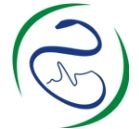 SOSNOWIECKI SZPITAL MIEJSKI                                              sp. z o.o.              ul. Szpitalna 1, 41-219 SosnowiecNazwa, adres Wykonawcy:……………………………….Oferta do postępowania o udzielenie zamówienia publicznego w trybie przetargu nieograniczonego na:DOSTAWĘ RĘKAWICZEK MEDYCZNYCHZP-2200-56/15Nie otwierać przed       28.10.2015r.,  godz. 1030” Rodzaj parametru ocenianegoPostać / wartość parametruLiczba punktówPodstawa ocenyAQL 1,50Potwierdzenie w katalogu lub w innym dokumencieAQL 1,020Potwierdzenie w katalogu lub w innym dokumencieWartość zamówienia nettoWartość podatku VATWartość zamówienia bruttoRodzaj parametru ocenianegowartość parametruAQLWartość zamówienia nettoWartość podatku VATWartość zamówienia bruttoRodzaj parametru ocenianego wartość parametruAQLWartość zamówienia nettoWartość podatku VATWartość zamówienia bruttoRodzaj parametru ocenianego wartość parametruAQLl.p.Opis przedmiotu zamówieniaNazwa  handlowa/WytwórcaJedn. miaryIlość opak. Cena jedn. netto za opak.VAT w %Wartość netto Wartość brutto 1234567891Rękawice diagnostyczne lateksowe, lekko pudrowane skrobią kukurydzianą, z rolowanym mankietem, zgodne z EN 374-2, EN 455, AQL max. 1,5, op. 100szt. XSNa opakowaniu informacja o spełnianiu wymaganych norm oraz data ważnościopak.362Rękawice diagnostyczne lateksowe, lekko pudrowane skrobią kukurydzianą, z rolowanym mankietem, zgodne z EN 374-2, EN 455, AQL max. 1,5, op. 100szt. SNa opakowaniu informacja o spełnianiu wymaganych norm oraz data ważnościopak.51353Rękawice diagnostyczne lateksowe, lekko pudrowane skrobią kukurydzianą, z rolowanym mankietem, zgodne z EN 374-2, EN 455, AQL max. 1,5, op. 100szt. MNa opakowaniu informacja o spełnianiu wymaganych norm oraz data ważnościopak.56464Rękawice diagnostyczne lateksowe, lekko pudrowane skrobią kukurydzianą, z rolowanym mankietem, zgodne z EN 374-2, EN 455, AQL max. 1,5, op. 100szt. LNa opakowaniu informacja o spełnianiu wymaganych norm oraz data ważnościopak.14785Rękawice diagnostyczne beztalkowe winylowe, EN 455, AQL max. 1,5, op.100szt SNa opakowaniu informacja o spełnianiu wymaganych norm oraz data ważnościopak.1746Rękawice diagnostyczne beztalkowe winylowe, EN 455, AQL max. 1,5, op.100szt MNa opakowaniu informacja o spełnianiu wymaganych norm oraz data ważnościopak.3667Rękawice diagnostyczne beztalkowe winylowe, EN 455, AQL max. 1,5, op.100szt LNa opakowaniu informacja o spełnianiu wymaganych norm oraz data ważnościopak.12RAZEM: RAZEM: RAZEM: RAZEM: RAZEM: RAZEM: RAZEM: l.p.Opis przedmiotu zamówieniaNazwa  handlowa/WytwórcaJedn. miaryIlość opak. Cena jedn. netto za opak.VAT w %Wartość netto Wartość brutto 1234567891Rękawice nitrylowe jednorazowe diagnostyczne, bezpudrowe, teksturowane na końcówkach palców, oburęczne, zgodne z EN 374-2, EN 455, AQL max. 1,5, niejałowe – niebieskie XS, 100szt/opNa opakowaniu informacja o spełnianiu wymaganych norm oraz data ważnościopak.122Rękawice nitrylowe jednorazowe diagnostyczne, bezpudrowe, teksturowane na końcówkach palców, oburęczne, zgodne z EN 374-2, EN 455, AQL max. 1,5, niejałowe – niebieskie S, 100szt/opNa opakowaniu informacja o spełnianiu wymaganych norm oraz data ważnościopak.7983Rękawice nitrylowe jednorazowe diagnostyczne, bezpudrowe, teksturowane na końcówkach palców, oburęczne, zgodne z EN 374-2, EN 455, AQL max. 1,5, niejałowe – niebieskie M, 100szt/opNa opakowaniu informacja o spełnianiu wymaganych norm oraz data ważnościopak.8784Rękawice nitrylowe jednorazowe diagnostyczne, bezpudrowe, teksturowane na końcówkach palców, oburęczne, zgodne z EN 374-2, EN 455, AQL max. 1,5,  niejałowe – niebieskie L,100szt/opNa opakowaniu informacja o spełnianiu wymaganych norm oraz data ważnościopak.84RAZEM: RAZEM: RAZEM: RAZEM: RAZEM: RAZEM: RAZEM: l.p.Opis przedmiotu zamówieniaNazwa  handlowa/WytwórcaJedn. miaryIlość opak. Cena jedn. netto za opak.VAT w %Wartość netto Wartość brutto 1234567891Rękawice nitrylowe, niesterylne, bezpudrowe, teksturowane końcówki palców, dł. 28 - 35 cm, wytrzymałe na przenikanie do 4h, zgodne z EN 374-2, EN 374-3, EN 455, rozmiar S (100 szt/op)AQL max. 1,5Na opakowaniu informacja o spełnianiu wymaganych norm oraz data ważnościopak.602Rękawice nitrylowe, niesterylne, bezpudrowe, teksturowane końcówki palców, dł. 28 - 35 cm, wytrzymałe na przenikanie do 4h, zgodne z EN 374-2, EN 374-3, EN 455 rozmiar M (100 szt/op)AQL max 1,5Na opakowaniu informacja o spełnianiu wymaganych norm oraz data ważnościopak.603Rękawice nitrylowe, niesterylne, bezpudrowe, teksturowane końcówki palców, dł. 28 - 35 cm, wytrzymałe na przenikanie do 4h, zgodne z EN 374-2, EN 374-3, EN 455 rozmiar L (100 szt/op)AQL max 1,5Na opakowaniu informacja o spełnianiu wymaganych norm oraz data ważnościopak.24RAZEM: RAZEM: RAZEM: RAZEM: RAZEM: RAZEM: RAZEM: 